ReligionLesson 5Grade 8Teacher- Małgorzata Dułaj1. Topic: Live so as not to be too light. Saints are an example to follow.2.Cele:- Getting to know Christian teaching about the ultimate things of man,- Strengthening faith in eternal life and building relationships with the saints in heaven,3.Students:- points out examples of saints who can be imitated,- knows selected saints' virtues, which they marked in life on earth,- understands the importance and importance of the virtues necessary for eternal life,4. Presentation of selected saints- I believe in communion with the saints,- Image of saints - e.g. Saint John Paul II, Saint. Faustina, Saint. Nicholas,- the virtues of the saints,5. Resources -computers with internet, multimedia projector,6. Web tool- power pointLesson 5Grade 8Teacher- Małgorzata Dułaj1.Temat: Tak żyć, by nie okazać się zbyt lekkim. Święci wzorem do naśladowania.2.Cele:- Poznanie chrześcijańskiej nauki o rzeczach ostatecznych człowieka,- Umocnienie wiary w życie wieczne oraz budowanie więzi ze świętymi w niebie,3.Uczeń:- wskazuje przykłady świętych, których można naśladować,- zna wybrane cnoty świętych, którymi odznaczali się w życiu na ziemi, - rozumie wagę i znaczenie cnót niezbędnych dla wiecznego życia,4.Prezentacja wybranych świętych- Wierzę w świętych obcowanie,- Wizerunek świętych-  np. święty Jan Paweł II, św. Faustyna, św. Mikołaj,- Cnoty świętych,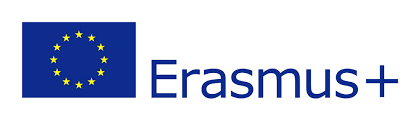 Smart schools for smart age Lesson 5- Reigion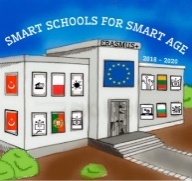 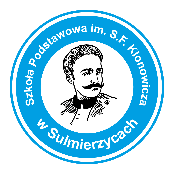 